Федеральное государственное бюджетное образовательное учреждение высшего образования «Красноярский государственный медицинский университет имени профессора В.Ф. Войно-Ясенецкого»                                                                                                                                          Министерства здравоохранения Российской Федерации                                                                          Фармацевтический колледжотделениеДОКЛАДРоль медицинской сестры в профилактике инсультаРабота оценена: _____________________ (оценка, подпись преподавателя)Красноярск 2021ВВЕДЕНИЕ       С точки зрения современной медицины, инсульт — это тяжелое и очень опасное сосудистое поражение центральной нервной системы.Известно, что мозг нуждается в постоянном потоке насыщенной кислородом артериальной крови для поддержания жизненно важных функций. Мозговые клетки очень чувствительны к недостатку кислорода и быстро умирают без кислорода. По этой причине природа создала обширную сеть мозговых артерий, обеспечивающих интенсивное кровообращение. Если эти кровеносные сосуды заблокированы или разорваны, происходит инсульт, т.е. часть мозга умирает.ГЛАВА 1. Определение инсультаИнсультИшемический инсульт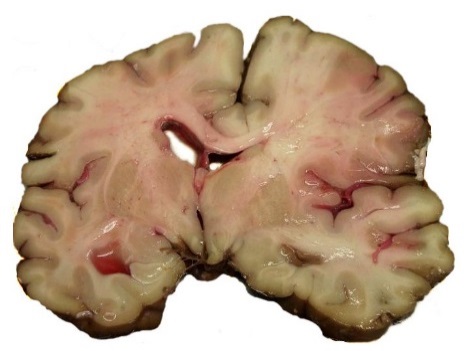 - это строе нарушение кровоснабжения головного мозга.ГЛАВА 2. Основные клинические проявления инсульта.Инсульт может проявляться общемозговыми и очаговыми неврологическими симптомами.Общемозговые симптомы инсульта бывают разные. Этот симптом может возникать в виде нарушения сознания, оглушённости, сонливости или, наоборот, возбуждения, также может возникнуть кратковременная потеря сознания на несколько минут. Сильная головная боль может сопровождается тошнотой или рвотой. Иногда возникает головокружение. Человек может чувствовать потерю ориентировки во времени и пространстве. Возможны вегетативные симптомы: чувство жара, потливости, сердцебиение, сухость во рту.На фоне общемозговых симптомов инсульта появляются очаговые симптомы поражения головного мозга. Клиническая картина определяется тем, какой участок мозга пострадал из-за повреждения кровоснабжающего его сосуда.Если участок мозга обеспечивает функцию движения, то развивается слабость в руке или ноге вплоть до паралича. Утрата силы в конечностях может сопровождаться снижением в них чувствительности, нарушением речи, зрения. Подобные очаговые симптомы инсульта в основном связаны с повреждением участка мозга, кровоснабжаемым сонной артерией. Возникают слабости в мышцах (гемипарез), нарушения речи и произношения слов, характерно снижение зрения на один глаз и пульсации сонной артерии на шее на стороне поражения. Иногда появляется шаткость походки, потеря равновесия, неукротимая рвота, головокружение, особенно в случаях, когда страдают сосуды, кровоснабжающие зоны мозга, ответственные за координацию движений и чувство положения тела в пространстве. Возникает «пятнистая ишемия» мозжечка, затылочных долей и глубоких структур и ствола мозга. Наблюдаются приступы головокружения в любую сторону, когда предметы вращаются вокруг человека. На этом фоне могут быть зрительные и глазодвигательные нарушения (косоглазие, двоение, снижение полей зрения), шаткость и неустойчивость, ухудшение речи, движений и чувствительности.Симптомы инсульта: лабость и/или онемение половины тела, руки и ноги;речевые нарушения: отсутствие членораздельной речи, неспособность воспринимать речь, нечеткость речи;шаткость, неустойчивость, нарушение координации, головокружение;психические нарушения;судороги.Симптоматика, как правило, возникает остро, реже — ступенеобразно. При некоторых видах инсульта характерно развитие симптомов во сне, в таком случае они могут проявиться утром, при пробуждении.ГЛАВА 3. Осложнения и профилактикаВозможные осложнениями ишемического инсульта:  Тромбоэмболия лёгочной артерии — тяжелейшее осложнение инсульта. С целью профилактики, больному надевают ортопедические компрессионные чулки или применяют специальные устройства для пневмокомпресси ног.  Пневмония. Профилактика этого осложнения направлена на поддержание свободного состояния верхних дыхательных путей, уход за полостью рта, поворачивание больного каждые два часа во избежание застоя в лёгких, своевременное назначение антибиотиков.   Пролежни — серьёзная проблема для больных, переносящих инсульт. Профилактику пролежней необходимо начинать с первых дней заболевания. Для этого необходимо следить за чистотой белья, устранять складки на постельном белье, обрабатывать тело комфортным спиртом, присыпать тальком складки кожи, подкладывать круги под крестец и пятки. Профилактика пролежней требует поворота больного с интервалом не реже 2-3 часов.   Контрактура — ограничение движения в суставе. Профилактику контрактур начинают при первой возможности, выполняя пассивные движения парализованными конечностями. Во избежание развития мышечных контрактур при наличии гемипареза или гемиплегии парализованные конечности укладывают в положении, противоположном обычной позе Вернике-Манна.    Потеря памяти или проблемы с мышлением. Многие люди, перенесшие инсульт, испытывают потерю памяти, у других возникают трудности с мышлением, проблемы с речью, в том числе с её пониманием, чтением или письмом.    Эмоциональные проблемы. Людям, перенесшим инсульт, труднее контролировать свои эмоции или у них может развиться депрессия и изменения в поведении.ГЛАВА 4. Сестринские цели и план вмешательства    Цели медицинской сестры:грамотного обучения родственников пациента уходу за пациентом;организации правильного сестринского процесса, осуществления полноценного ухода при заболеваниях, приводящих к частичному или полному параличу;внимательного общения с пациентом и его родственниками.Зависимые сестринские вмешательства:Измерение артериального давления, частоты дыхания, пульса, подключение пациента к монитору (приложение №14), к инфузомату, постановка инъекций, забор крови, мочи и други биологически х жидкостей для лабораторных исследований (приложение №5), снятие ЭКГ, МРТ(приложение №18), проведение ингаляций, санация ротовой полости (приложение №г) и трахеи, введение оротрахеального воздуховода (приложение №19), проведение оксигенотерапии (приложение №6), постановка назогастрального зонда (приложение №7), постановка мочевого катетера (№приложение 10), постановка периферического катетера (№приложение 11). Взаимозависимые сестринские вмешательства:Участие при проведении СЛР, интубации трахеи (приложение №16 «набор для интубации трахеи»), Участие при трахеостомии (приложение №15), де фибрилляции, Непрямого массажа сердца, постановке подключичного катете ра (приложение №17), подключение пациента к аппарату ИВЛ (приложение №4 «режимы ИВЛ»), проводить профилактику госпитальной пневмонии (приложение №20) и др...Независимые сестринские вмешательства: Обеспечение комфортного положения пациента на кровати, профилактика пролежней (приложение №12), соблюдение основных принципов ухода за пациентами (приложение №13), наблюдение за реакцией пациента на лечение и уход, а также за его адаптацией в условиях ЛПУ, поддержка и консульти рование пациента и его семьи, и др...ЗАКЛЮЧЕНИЕСестринский уход за пациентами, перенесшими инсульт, важен на всех этапах работы с пострадавшим. Люди, которые перенесли сильное потрясение, не чувствуют уверенности в собственном теле и своих силах, нуждаются в постоянной поддержке. Помощь, подсказки и внимание опытной медсестры способны вернуть больным нужный настрой. Это обеспечит более плавный выход из критического периода и повысит эффективность фазы восстановления.СПИСОК ИСПОЛЬЗОВАННЫХ ИСТОЧНИКОВ1.   Определение инсульта: [Электронный ресурс] URL: https://probolezny.ru/insult-ishemicheskiy/  (дата обращения 27.05.21) 2.   Основные клинические проявления инсульта:  [Электронный ресурс] URL: https://9219603113.com/referat-na-temu-insult/ (дата обращения 27.05.21)3.  Сестринские цели и план вмешательства: [Электронный ресурс] URL: https://probolezny.ru/insult-ishemicheskiy/ (дата обращения 27.05.21)Сестринское делотема 34.02.01 Сестринское делокод и наименование специальностиСестринский уход при различных заболеваниях и состояниях. Раздел сестринский уход за больными детьми различного возрастанаименование междисциплинарного курса (дисциплины) Студент.Худолей О.Ю.подпись, датаинициалы, фамилияПреподавательФиленкова Н.Л.подпись, датаинициалы, фамилия